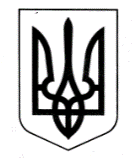 УКРАЇНАЧОРНОМОРСЬКА МІСЬКА РАДАОдеського району Одеської областіРІШЕННЯ21.08.2023                                                                  № 431-VIII      З метою  упорядкування заходів  Міської цільової програми підтримки Регіонального сервісного центру ГСЦ МВС в Одеській області у сфері надання адміністративних послуг на 2023 рік, затвердженої рішенням Чорноморської міської ради Одеського району Одеської області від 19.05.2023 № 367-VIII, беручи до уваги звернення начальника Регіонального сервісного центру ГСЦ МВС в Одеській області № ВХ-3358-23 від 16.08.2023, на підставі статті 85 та пункту 225 розділу VI  Бюджетного кодексу України, враховуючи рекомендації постійної комісії з фінансово-економічних питань, бюджету, інвестицій та комунальної власності, керуючись пунктом 22 статті 26 Закону України «Про місцеве самоврядування в Україні», Чорноморська міська рада Одеського району Одеської області  вирішила:1. Внести зміни до Переліку заходів і завдань  Міської цільової програми підтримки Регіонального сервісного центру ГСЦ МВС в Одеській області у сфері надання адміністративних послуг на 2023 рік, затвердженої рішенням Чорноморської міської ради Одеського району Одеської області від 19.05.2023  № 367-VIII, та викласти додаток 2 до Програми у новій редакції згідно з  додатком  до даного рішення  (додається).          2. Контроль  за  виконанням  даного  рішення  покласти  на постійну комісію                 з фінансово-економічних  питань,  бюджету,  інвестицій  та  комунальної  власності,  заступника міського голови Руслана Саїнчука.Міський голова                                                                      Василь ГУЛЯЄВПро внесення змін до  Міської цільової програми підтримки Регіонального сервісного центру ГСЦ МВС в Одеській області у сфері надання адміністративних послуг на 2023 рік, затвердженої рішенням Чорноморської міської ради Одеського району Одеської області від 19.05.2023                    № 367-VIII